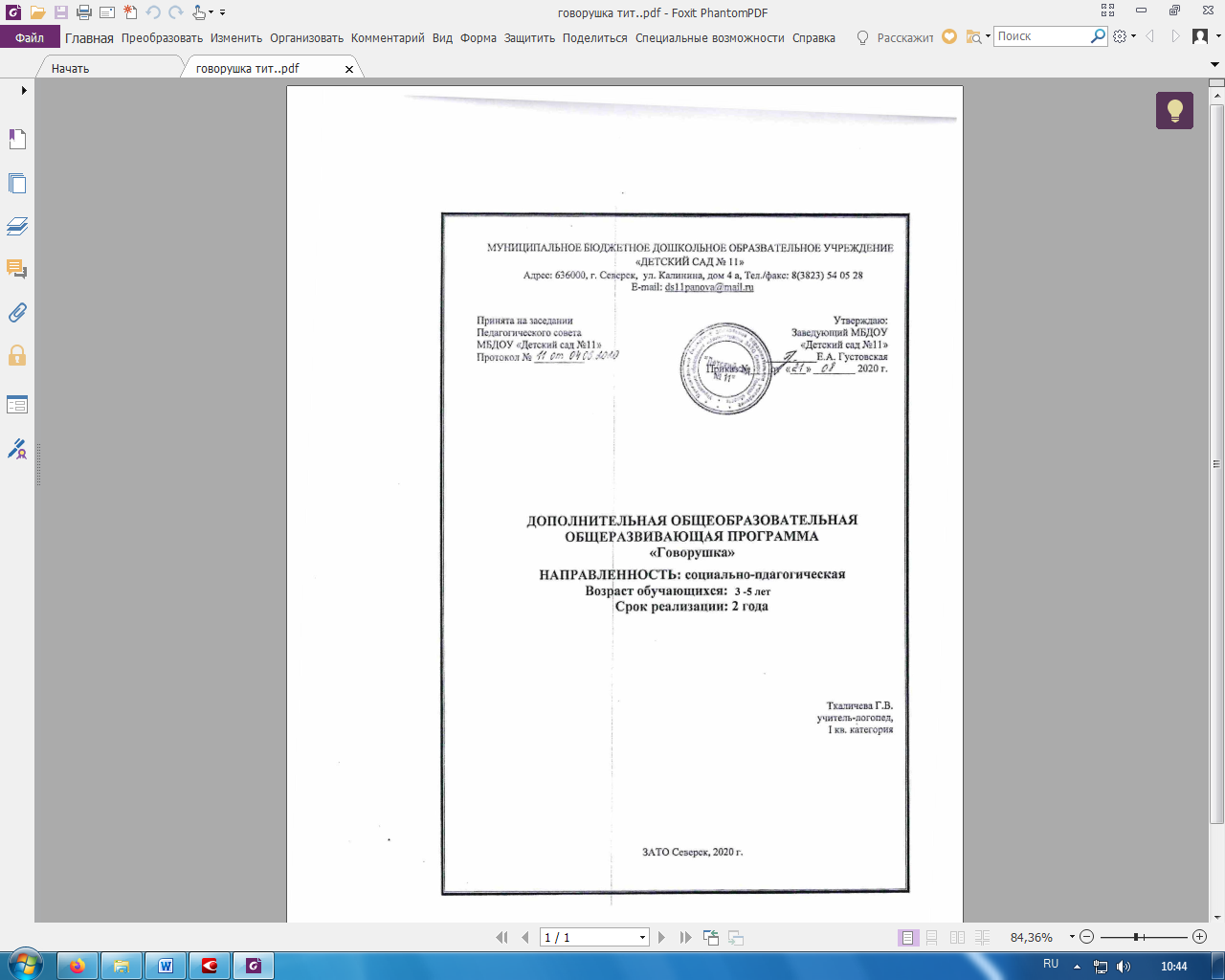 Раздел №1 ЦелевойПояснительная запискаПедагогическая целесообразность: дошкольный период – важный период в становлении личности ребенка. Без чистой и правильной речи невозможно приобретать навыки общения и учиться строить отношения с окружающим миром. Нарушение произносительной стороны речи требует специальной логопедической помощи. И, как известно, чем раньше начата коррекционная работа, тем она эффективнее. Дополнительная общеразвивающая программа по предупреждение речевого недоразвития детей младшего и среднего дошкольного возраста  разработана Тимчук О.Б.,  учителем логопедом МБДОУ «Детский сад общеразвивающего вида №57» г.Томска, в соответствии со статьей 9 Закона РФ «Об образовании» в редакции ФЗ от 01.09.2013 г. № 273-ФЗ, с примерными требованиями к программам дополнительного образования детей, типового положения об образовательном учреждении дополнительного образования детей, нормативно-правовых основ, регулирующих деятельность учреждений дополнительного образования.Программа адаптирована для дополнительного образования воспитанников МБДОУ «Детский сад №11» с учетом положений Федерального закона Российской Федерации от 29.12.2012 г. N 273-ФЗ «Об образовании в Российской Федерации»; приказа Министерства образования и науки Российской Федерации от 29.08.2013 г. N 1008 "Об утверждении Порядка организации и осуществления образовательной деятельности по дополнительным общеобразовательным программам", Постановления Главного государственного санитарного врача Российской Федерации от 4 июля 2014г. №41 «Об утверждении СанПиН 2.4.4.31172-14 «Санитарно- эпидемиологических требований к устройству, содержанию и организации режима работы МБДОУ «Детский сад №11»  и в соответствии с Уставом МАДОУ «Детский сад №11».Основной задачей дошкольного учреждения является подготовка ребенка к школе, в том числе к усвоению письменной речи. Формирование звуковой стороны речи рассматривается, как одно из необходимых средств воспитания звуковой культуры и подготовки к школьному овладению письменной формы речи. Готовность к школьному обучению во многом зависит от своевременного преодоления нарушений речи. Детей с речевыми нарушениями   рассматривают как группу педагогического риска, потому что их физиологические и психические особенности  затрудняют  успешное  овладение ими  учебным материалом в школе. Дети  с речевыми нарушениями нуждаются в особой организации коррекционно-логопедической помощи, содержание, формы и методы которой должны быть адекватны возможностям и индивидуальным особенностям  детей. Актуальность данной программы обусловлена ее практической значимостью и востребованностью данной услуги у родителей. Изучение данной программы поможет детям осваивать основную общеобразовательную программу; позволит своевременно, то есть еще до поступления в школу помочь детям в преодолении некоторых трудностей, которые являются причиной возникновения школьной дезадаптации.Дополнительная общеразвивающая программа «Говорушка» в соответствии с Распоряжением Правительства РФ от 4.09.2014 г. № 1726-р «Об утверждении Концепции развития дополнительного образования детей» ориентирована на:- удовлетворение индивидуальных потребностей воспитанников в интеллектуальном развитии;
- создание и обеспечение необходимых условий для личностного развития;
- социализацию и адаптацию к жизни в обществе. 	Таким образом, дополнительная общеразвивающая программа «Болтушка», составленная с порой на положения Федерального государственного образовательного стандарта дошкольного образования будет способствовать интеграции дошкольного и дополнительного образования, как необходимого условия достижения новых образовательных результатов. Отличительная особенность программы «Говорушка» (Предупреждение речевого недоразвития детей младшего и среднего дошкольного возраста) – логопедическая направленность. У занятий нет названий и тем. Занятия построены по определенным
направлениям с постепенным усложнением за период обучения.
В соответствии с Федеральным государственным образовательным стандартом данная
Программа направлена на развитие детей дошкольного возраста в области «Речевое развитие» и предназначена приблизить уровень общего и речевого развития детей 3-5 лет к возрастным стандартам.  Методологической основой для разработки занятий, используемых в программе
являются следующие подходы и концепции: Нищева Н.В. «Организация коррекционноразвивающей работы в младшей логопедической группе детского сада»; Пичугина Г.А., Фадеева Ю.А. «Логопедические занятия в младшей группе для детей с недоразвитием речи»; Сиротюк А.Л. «Коррекция развития интеллекта дошкольников».
Адресат программы – дети в возрасте 3-5 лет. Возрастные особенности обучающихся по программе: ребенок становится «великой
почемучкой»: стремится задавать окружающим как можно больше вопросов и получить на
них исчерпывающие ответы. В это время большими темпами развивается речь, внимание,
память. Малыш может не только повторять слова и соотносить их с предметами и действиями, но и придумывать свой словарный запас из несуществующих слов. Большая часть информации поступает к малышу в процессе игры. Поэтому основной задачей развития  и воспитания является игра. Развивается воображение и мышление, ребенок умеет играть в ролевые игры, придумывать истории, сказки. Воспринимает все, что происходит вокруг, легко перевоплощаются в любимых героев сказок и мультфильмов. Умеет делить предметы по группам: одежда, мебель, животные, насекомые, овощи, фрукты и т.п., находить и объяснять несоответствия на картинках (задания «найти отличия»). Словарный запас составляет 1200-2500 слов. Ощущает потребность в играх со сверстниками. Появляется желание играть нерядом, а вместе с другими детьми. Взрослый становится не просто «учителем», а партнером для совместных игр.  Цель и задачи программы.Цель: предупреждение и уменьшение сложности речевых нарушений у детей младшего и среднего дошкольного возраста с речевым недоразвитием.Задачи:1. Формировать двигательную активность (общая, мелкая, артикуляционная моторика).2. Развивать речевое дыхание, голос, темп, ритм, фонематические процессы.3.Корректировать  развитие высших психических функций (внимание, память, вариативность мышления)Объем и срок освоения программы: программа рассчитана на два года обучения (октябрь-май), общее количество учебных часов для освоения программы – 112: 56 часов – первый учебный год, 56 часов - второй учебный год. Форма обучения – очная.Особенности организации образовательного процесса – групповые занятия и подгрупповые занятия.Режим занятий: 2 раза в неделю, продолжительность занятий для детей 3-4 лет- 15 минут,4-5 лет - 20 минут.Методы и приемы обучения: Словесный: пояснение, объяснения, ситуативный разговор, беседа.Наглядный: показ (иллюстраций, графических изображений), демонстрация упражнений.Практический: выполнение упражнений.Форма организации образовательного процесса: групповаяи подгрупповая  в количестве не менее 5 не более 10, воспитанники в возрасте 3-5 лет.Формы организации учебного занятия: образовательная деятельность (далее ОД) .Формы организации ОД: групповая форма.Педагогические технологии: здоровьесберегающие, личностноориентированные, развивающего обучения, сотрудничества, игровые.Алгоритм ОД:Структура занятияI. Приветствие.II. Разминка (кинезиологические упражнения).III. Игровой массаж.IV. Двигательные игры (общая моторика, дыхательные, артикуляционные, голосовыеупражнения).V. Упражнения для развития слухового внимания и восприятия, развития речи, памяти,логического мышления.VI. Упражнения для развития графомоторных навыков.VII. Анализ и эмоциональная поддержка продукта детской деятельности.VIII. Итог..1.3. Содержание программы1.3.1. Учебный план. Содержание учебно-тематического плана. Первый год обучения (возраст 3-4 года)1.3.1.  Учебный план. Содержание учебно-тематического плана. Первый год обучения (возраст 3-4 года)Условия реализации программы
Материально-техническое обеспечение: кабинет, столы детские, доска, карандаши (простые, цветные) для выполнения индивидуальных заданий, маркеры для работы на доске, игрушки.
Кадровое обеспечение В реализации программы принимает участие учитель-логопед – Ткаличева Галина Владимировна, первая  квалификационная категория.
Формы аттестации (способы проверки результатов освоения программы): Оценочный лист (Приложение 1).
Формы отслеживания и фиксации образовательных результатов: анализ работы по индивидуальным заданиям, журнал посещаемости.
Формы предъявления и демонстрации образовательных результатов: тематическое открытое занятие –1-2 раза в год.
Оценочные материалы Наблюдение, критерии освоения программы (Приложение 1).Дидактические материалы: материал, применяемый на различных этапах занятий (Приложение 2)
Методические материалы
1.Жукова Н.С., Мастюкова Е.М., Филичева Т.Б. Логопедия. Преодоление общегонедоразвития речи у дошкольников. // Н.С.Жукова, Е.М. Мастюкова, Т.Б. Филичева– Ек-г : АРД ЛТД.1998.2. Картушина М.Ю. Логоритмика для малышей. // М.Ю. Картушина – М.: Творческийцентр Сфера, 2002.3. Козырева Л.М. Говорю красиво и правильно. // Л.М.Козырева. - Ек-г, 2005.4. Крупенчук О.И. Научите меня говорить правильно. // О.И. Крупенчук – СПб.:Издательский дом «Литера», 2001.5. Микляева Н.В., Полозова О.А., Родионова Ю.Н. Фонетическая и логопедическаяритмика в ДОУ. // Н.В. Микляева, О.А. Полозова, Ю.Н.Родионова – М.: АЙРИС ПРЕСС, 2004.6. Нищева Н.В. Организация коррекционно-развивающей работы в младшейлогопедической группе детского сада. // Н.В. Нищева - СПб.: издательство«ДЕТСТВО-ПРЕСС», 2006.7. Пичугина Г.А., Фадеева Ю.А. Логопедические занятия в младшей группе для детейс недоразвитием речи // Г.А.Пичугина, Ю.А.Фадеева. - М, 2006.8. Сиротюк А.Л. Коррекция развития интеллекта дошкольников. // Сиротюк. – М.:Творческий центр Сфера, 2002.9. Ушакова О.С. Развитие речи дошкольников. // О.С. Ушакова. – М., 2001.Приложение 1.
Диагностика  проводится по следующим разделам:
 артикуляционная моторика;
 фонематические процессы;
 мелкая моторика;
 высшие психические функции: речеслуховое внимание, память, вариативность
мышления).
Критерии оценки приобретенных умений и навыков:
Артикуляционная моторика:
1 - выполняет задание с ошибками;
2 - выполняет задание без ошибок.
Фонематические процессы:
1 - выполняет задание с ошибками;
2 - выполняет задание с помощью взрослого;
3 - выполняет задание без ошибок.
Мелкая моторика:
1 - выполняет задание с ошибками;
2 - выполняет задание с помощью взрослого;
3 - выполняет задание без ошибок.
Высшие психические функции(речеслуховое внимание, память, вариативность
мышления):
1 - выполняет задание с ошибками;
2 - выполняет задание с помощью взрослого;
3 - выполняет задание без ошибок.№Название раздела,темыФормыпроверкиреализациипрограммыСодержаниеКоличествочасов№Название раздела,темыФормыпроверкиреализациипрограммыСодержаниеПрактика1.Занятие 1.Пальчиковая гимнастика «Пальчики здороваются». Самомассаж ладоней.Ритмические упражнения «Хлоп, топ». Дыхательная гимнастика «Бабочка».Упражнения на развитие слухового внимания «Где позвонили?».Артикуляционная гимнастика. Упражнения на развитие силы голоса «Тихо-громко тихо».Задание на развитие графомоторных навыков (раскрашивание).22.Занятие 2.Пальчиковая гимнастика «Пальчики здороваются» .Самомассаж ладоней.Ритмические упражнения «Хлоп, топ». Дыхательная гимнастика «Бабочка».Упражнения на развитие слухового внимания «Где позвонили?».Артикуляционная гимнастика. Упражнения на развитие силы голоса «Тихо-громко тихо».Задание на развитие графомоторных навыков (раскрашивание)23.Занятие 3.Пальчиковая гимнастика(разгибание пальцев из кулака).Самомассаж ладоней, лица.Ритмические упражнения (хлопки, подпрыгивания). Дыхательная гимнастика (мыльн.пузыри).Упражнения на развитие слухового внимания «Поймай А», «Запомни-повтори».Артикуляционная гимнастика.Задание на развитие графомоторных навыков.24.Занятие 4.Пальчиковая гимнастика(разгибание пальцев из кулака).Самомассаж ладоней, лица.Ритмические упражнения (хлопки, наклоны в стороны). Дыхательная гимнастика (мыльные пузыри»).Упражнения на развитие слухового внимания«Повтори – не ошибись».Артикуляционная гимнастика.Задание на развитие графомоторных навыков (раскрашивание)25.Занятие 5.Пальчиковая гимнастика«Пальчики здороваются».Самомассаж ладоней, лица.Ритмические упражнения (хлопки, наклоны в стороны). Дыхательная гимнастика (флюгер).Упражнения на развитие слухового внимания«Поймай У».Артикуляционная гимнастика. Упражнения на развитие памяти «Что изменилось».Задание на развитие графомоторных навыков (раскрашивание)26.Занятие 6.Пальчиковая гимнастика«Пальчики здороваются».Самомассаж ладоней.Ритмические упражнения (движения под речевое сопровождение).Дыхательная гимнастика («Кораблик»).Упражнения на развитие слухового внимания («Повтори – не ошибись»)Артикуляционная гимнастика. Упражнения на развитие памяти «Что изменилось».Задание на развитие графомоторных навыков (обводка).27.Занятие 7.Пальчиковая гимнастика(соединение пальцев).Самомассаж ладоней.Ритмические упражнения (движения под речевое сопровождение).Дыхательная гимнастика («Покачаем Катю»).Упражнения на развитие слухового внимания («Повтори – не ошибись»).Артикуляционная гимнастика.Задание на развитие графомоторных навыков (раскрашивание).28.Занятие 8.Пальчиковая гимнастика(соединение пальцев).Самомассаж ладоней.Ритмические упражнения (движения под речевое сопровождение).Дыхательная гимнастика      «Погреем ладошки».Упражнения на развитие слухового внимания «Поймай О».Артикуляционная гимнастика. Упражнения на развитие силы голоса (постепенное ослабление голоса).Упражнения на развитие памяти «Чем отличается».Задание на развитие графомоторных навыков (обводка).29.Занятие 9.Пальчиковая гимнастика (рассоединение пальцев). Самомассаж ладоней.Ритмические упражнения (движения под речевое сопровождение).Дыхательная гимнастика «Погреем ладошки».Упражнения на развитие слухового внимания «Повтори – не ошибись».Артикуляционная гимнастика. Упражнения на развитие логогического мышления «Продолжи ряд».Задание на развитие графомоторных навыков (раскрашивание).210.Занятие 10.Пальчиковая гимнастика (рассоединение пальцев).Самомассаж ладоней.Ритмические упражнения (движения под речевое сопровождение).Дыхательная гимнастика «Погреем ладошки».Упражнения на развитие слухового внимания «Повтори – не ошибись».Артикуляционная гимнастика. Упражнения на развитие логогического мышления «Продолжи ряд».Задание на развитие графомоторных навыков (раскрашивание)211.Занятие 11.Пальчиковая гимнастика(соединение пальцев) . Самомассаж ладоней.Ритмические упражнения (движения под речевое сопровождение).Дыхательная гимнастика «Согрейся».Упражнения на развитие слухового внимания «Повтори – не ошибись».Артикуляционная гимнастика. Упражнения на развитие логогического мышления «Сначала, потом».Задание на развитие графомоторных навыков (раскрашивание).212.Занятие 12.Пальчиковая гимнастика(соединение пальцев).Самомассаж ладоней.Ритмические упражнения (движения под речевое сопровождение).Дыхательная гимнастика «Согрейся».Упражнения на развитие слухового внимания «Хлопни, если услышишь УА».Артикуляционная гимнастика. Упражнения на развитие логогического мышления «Сначала, потом».Задание на развитие графомоторных навыков (раскрашивание)213.Занятие 13.Пальчиковая гимнастика(соединение пальцев).Самомассаж ладоней.Ритмические упражнения (движения под речевое сопровождение).Дыхательная гимнастика «Согрейся».Упражнения на развитие слухового внимания «Повтори – не ошибись».Артикуляционная гимнастика. Упражнения на развитие логогического мышления «Сначала, потом».Задание на развитие графомоторных навыков (раскрашивание)214.Занятие 14Пальчиковая гимнастика(соединение пальцев).Самомассаж ладоней.Ритмические упражнения (движения под речевое сопровождение).Дыхательная гимнастика «Согрейся».Упражнения на развитие слухового внимания «Хлопни, если услышишь УА».Артикуляционная гимнастика. Упражнения на развитие логогического мышления «Сначала, потом».Задание на развитие графомоторных навыков (раскрашивание)215.Занятие 15.Пальчиковая гимнастика(соединение пальцев).Самомассаж ладоней.Ритмические упражнения (движения под речевое сопровождение).Дыхательная гимнастика «Согрейся».Упражнения на развитие слухового внимания «Повтори – не ошибись».Артикуляционная гимнастика. Упражнения на развитие логогического мышления «Сначала, потом».Задание на развитие графомоторных навыков (раскрашивание).216.Занятие 16.Пальчиковая гимнастика (соединение пальцев).Самомассаж ладоней.Ритмические упражнения (движения под речевое сопровождение).Дыхательная гимнастика «Поймаем ветерок».Упражнения на развитие слухового внимания «Повтори – не ошибись».Артикуляционная гимнастика. Упражнения на развитие зрительного внимания «Выложи также».Задание на развитие графомоторных навыков (дорисовывание).217.Занятие 17.Просмотр		занятияПальчиковая гимнастика (соединение пальцев парами).Самомассаж ладоней.Ритмические упражнения (движения под речевое сопровождение).Дыхательная гимнастика «Поймаем ветерок».Упражнения на развитие слухового внимания «Повтори – не ошибись».Артикуляционная гимнастика. Упражнения на развитие зрительного внимания «Выложи также».Задание на развитие графомоторных навыков (дорисовывание).218.Занятие 18.Пальчиковая гимнастика (соединение пальцев парами).Самомассаж ладоней.Ритмические упражнения (движения под речевое сопровождение).Дыхательная гимнастика «Поймаем ветерок».Упражнения на развитие слухового внимания «Повтори – не ошибись».Артикуляционная гимнастика.Задание на развитие графомоторных навыков (штриховка).219.Занятие 19.Пальчиковая гимнастика (соединение пальцев парами).Самомассаж ладоней.Ритмические упражнения (движения под речевое сопровождение).Дыхательная гимнастика «Заблудились».Упражнения на развитие слухового внимания «Повтори – не ошибись».Артикуляционная гимнастика. Упражнения на развитие логического мышления «Сначала, потом».Задание на развитие графомоторных навыков (обводка).220.Занятие 20.Пальчиковая гимнастика (соединение пальцев парами).Самомассаж ладоней.Ритмические упражнения (движения под речевое сопровождение).Дыхательная гимнастика «Заблудились».Упражнения на развитие слухового внимания «Скажи также».Артикуляционная гимнастика. Упражнения на развитие зрительного внимания «Где что находится».Задание на развитие графомоторных навыков (раскрашивание)221.Занятие 21.ПросмотрзанятияПальчиковая гимнастика (соединение пальцев парами).Самомассаж ладоней.Ритмические упражнения (движения под речевое сопровождение).Дыхательная гимнастика «Заблудились».Упражнения на развитие слухового внимания «Подними руку, когда услышишь Ы».Артикуляционная гимнастика. Упражнения на развитие логического мышления «Сначала, потом».Упражнения на развитие зрительного внимания «Где что находится».Задание на развитие графомоторных навыков (раскрашивание).222.Занятие 22.Пальчиковая гимнастика (соединение пальцев парами).Самомассаж ладоней.Ритмические упражнения (движения под речевое сопровождение).Дыхательная гимнастика «Заблудились».Упражнения на развитие слухового внимания «Топни, когда услышишь И».Артикуляционная гимнастика. Упражнения на развитие логического мышления «Сначала, потом».Упражнения на развитие зрительного внимания «Где что находится».Задание на развитие графомоторных навыков (раскрашивание).223.Занятие 23.Пальчиковая гимнастика (соединение пальцев парами).Самомассаж ладоней.Ритмические упражнения (движения под речевое сопровождение).Упражнения на развитие слухового внимания «Повтори – не ошибись».Артикуляционная гимнастика. Упражнения на развитие логики, памяти «Кто спрятался?».Задание на развитие графомоторных навыков (раскрашивание).224.Занятие 24.Пальчиковая гимнастика (соединение пальцев парами).Самомассаж ладоней.Ритмические упражнения (движения под речевое сопровождение).Упражнения на развитие слухового внимания «Повтори – не ошибись».Артикуляционная гимнастика. Упражнения на развитие логики, памяти «Кто спрятался?».Задание на развитие графомоторных навыков (раскрашивание).225.Занятие 25.Пальчиковая гимнастика (соединение пальцев парами).Самомассаж ладоней.Ритмические упражнения (движения под речевое сопровождение).Упражнения на развитие слухового внимания «Повтори – не ошибись».Артикуляционная гимнастика. Упражнения на развитие логики, памяти «Чем отличаются?».Задание на развитие графомоторных навыков (раскрашивание).226Занятие 26.Пальчиковая гимнастика (соединение пальцев парами).Самомассаж ладоней.Ритмические упражнения (движения под речевое сопровождение).Упражнения на развитие слухового внимания «Повтори – не ошибись».Артикуляционная гимнастика. Упражнения на развитие логики, памяти «Чем отличаются?».Задание на развитие графомоторных навыков (раскрашивание).227.Занятие 27.Пальчиковая гимнастика (соединение пальцев парами).Самомассаж ладоней.Ритмические упражнения (движения под речевое сопровождение).Упражнения на развитие слухового внимания «Повтори – не ошибись».Артикуляционная гимнастика. Упражнения на развитие логики «4 лишний».Задание на развитие графомоторных навыков (дорисовывание)28.Занятие 28.Пальчиковая гимнастика (соединение пальцев парами).Самомассаж ладоней.Ритмические упражнения (движения под речевое сопровождение).Упражнения на развитие слухового внимания «Повтори – не ошибись».Артикуляционная гимнастика. Упражнения на развитие логики «4 лишний».Задание на развитие графомоторных навыков (дорисовывание).Итого:Итого:Итого:Итого:56Количество учебных недель 28Количество учебных дней 56Продолжительность каникул 28.12.2020 г.-10.01.21г. (зимние)
31.05.2021г.-31.08.2021г. (летние)Дата начала и окончания учебных периодов 01.10.2020г. –31.05.2021г.№Название раздела,темыФормыпроверкиреализациипрограммыСодержаниеКоличествочасов№Название раздела,темыФормыпроверкиреализациипрограммыСодержаниеПрактика1.Занятие 1.Пальчиковая гимнастика«Пальчики здороваются».Самомассаж ладоней.Ритмические упражнения «Хлоп, топ». Дыхательная гимнастика «Бабочка».Упражнения на развитие слухового внимания «Где позвонили?».Артикуляционная гимнастика. Упражнения на развитие силы голоса «Тихо-громко тихо».Задание на развитие графомоторных навыков (раскрашивание).22.Занятие 2.Пальчиковая гимнастика«Пальчики здороваются».Самомассаж ладоней.Ритмические упражнения «Хлоп, топ». Дыхательная гимнастика «Бабочка».Упражнения на развитие слухового внимания «Где позвонили?».Артикуляционная гимнастика. Упражнения на развитие силы голоса «Тихо-громко тихо».Задание на развитие графомоторных навыков (раскрашивание).23.Занятие 3.Пальчиковая гимнастика (разгибание пальцев из кулака).Самомассаж ладоней, лица.Ритмические упражнения (хлопки, подпрыгивания). Дыхательная гимнастика (мыльн.пузыри).Упражнения на развитие слухового внимания «Поймай А», «Запомни-повтори».Артикуляционная гимнастика.Задание на развитие графомоторных навыков24.Занятие 4.Пальчиковая гимнастика (разгибание пальцев из кулака).Самомассаж ладоней, лица.Ритмические упражнения (хлопки, наклоны в стороны). Дыхательная гимнастика (мыльные пузыри»).Упражнения на развитие слухового внимания «Повтори – не ошибись».Артикуляционная гимнастика.Задание на развитие графомоторных навыков (раскрашивание).25.Занятие 5.Пальчиковая гимнастика«Пальчики здороваются».Самомассаж ладоней, лица.Ритмические упражнения (хлопки, наклоны в стороны). Дыхательная гимнастика (флюгер).Упражнения на развитие слухового внимания «Поймай У».Артикуляционная гимнастика. Упражнения на развитие памяти «Что изменилось».Задание на развитие графомоторных навыков (раскрашивание)26.Занятие 6.Пальчиковая гимнастика«Пальчики здороваются».Самомассаж ладоней.Ритмические упражнения (движения под речевое сопровождение).Дыхательная гимнастика («Кораблик»).Упражнения на развитие слухового внимания («Повтори – не ошибись»).Артикуляционная гимнастика. Упражнения на развитие памяти «Что изменилось».Задание на развитие графомоторных навыков (обводка).27.Занятие 7.Пальчиковая гимнастика (соединение, рассоединение пальцев).Самомассаж ладоней.Ритмические упражнения (движения под речевое сопровождение).Дыхательная гимнастика «Погреем ручки».Упражнения на развитие слухового внимания «Повтори – не ошибись».Артикуляционная гимнастика. Упражнения на развитие памяти «Что изменилось».Задание на развитие графомоторных навыков (обводка).28.Занятие 8.Пальчиковая гимнастика (соединение, рассоединение пальцев).Самомассаж ладоней.Ритмические упражнения (движения под речевое сопровождение).Дыхательная гимнастика «Погреем ручки».Упражнения на развитие слухового внимания «Повтори – не ошибись».Артикуляционная гимнастика. Упражнения на развитие памяти «Что изменилось».Задание на развитие графомоторных навыков (раскрашивание).29.Занятие 9.Пальчиковая гимнастика (соединение пальцев).Самомассаж ладоней.Ритмические упражнения (движения под речевое сопровождение).Дыхательная гимнастика («Покачаем Катю»).Упражнения на развитие слухового внимания («Повтори – не ошибись»).Артикуляционная гимнастика.Задание на развитие графомоторных навыков (раскрашивание).210.Занятие 10.Пальчиковая гимнастика (соединение пальцев).Самомассаж ладоней.Ритмические упражнения (движения под речевое сопровождение).Дыхательная гимнастика «Погреем ладошки».Упражнения на развитие слухового внимания «Поймай О».Артикуляционная гимнастика. Упражнения на развитие силы голоса (постепенное ослабление голоса).Упражнения на развитие памяти «Чем отдичается».Задание на развитие графомоторных навыков (обводка).211.Занятие 11.Пальчиковая гимнастика (рассоединение пальцев). Самомассаж ладоней.Ритмические упражнения (движения под речевое сопровождение).Дыхательная гимнастика «Погреем ладошки».Упражнения на развитие слухового внимания «Повтори – не ошибись».Артикуляционная гимнастика. Упражнения на развитие логогического мышления «Продолжи ряд».Задание на развитие графомоторных навыков (раскрашивание).212.Занятие 12.Пальчиковая гимнастика (рассоединение пальцев).Самомассаж ладоней.Ритмические упражнения (движения под речевое сопровождение).Дыхательная гимнастика «Погреем ладошки».Упражнения на развитие слухового внимания «Повтори – не ошибись».Артикуляционная гимнастика. Упражнения на развитие логогического мышления «Продолжи ряд».Задание на развитие графомоторных навыков (раскрашивание)213.Занятие 13.Пальчиковая гимнастика (соединение пальцев) . Самомассаж ладоней.Ритмические упражнения (движения под речевое сопровождение).Дыхательная гимнастика «Согрейся».Упражнения на развитие слухового внимания «Повтори – не ошибись».Артикуляционная гимнастика. Упражнения на развитие логогического мышления «Сначала, потом».Задание на развитие графомоторных навыков (раскрашивание)214.Занятие 14Пальчиковая гимнастика (соединение пальцев).Самомассаж ладоней.Ритмические упражнения (движения под речевое сопровождение).Дыхательная гимнастика «Согрейся».Упражнения на развитие слухового внимания «Хлопни, если услышишь УА».Артикуляционная гимнастика. Упражнения на развитие логогического мышления «Сначала, потом».Задание на развитие графомоторных навыков (раскрашивание).215.Занятие 15.Пальчиковая гимнастика (соединение пальцев).Самомассаж ладоней.Ритмические упражнения (движения под речевое сопровождение).Дыхательная гимнастика «Согрейся».Упражнения на развитие слухового внимания «Повтори – не ошибись».Артикуляционная гимнастика. Упражнения на развитие логогического мышления «Сначала, потом».Задание на развитие графомоторных навыков (раскрашивание).216.Занятие 16.Пальчиковая гимнастика (соединение пальцев).Самомассаж ладоней.Ритмические упражнения (движения под речевое сопровождение).Дыхательная гимнастика «Поймаем ветерок».Упражнения на развитие слухового внимания «Повтори – не ошибись».Артикуляционная гимнастика. Упражнения на развитие зрительного внимания «Выложи также».Задание на развитие графомоторных навыков (дорисовывание).217.Занятие 17.Просмотр		занятияПальчиковая гимнастика (соединение пальцев парами).Самомассаж ладоней.Ритмические упражнения (движения под речевое сопровождение).Дыхательная гимнастика «Поймаем ветерок».Упражнения на развитие слухового внимания «Повтори – не ошибись».Артикуляционная гимнастика. Упражнения на развитие зрительного внимания «Выложи также».Задание на развитие графомоторных навыков (дорисовывание).218.Занятие 18.Пальчиковая гимнастика (соединение пальцев парами).Самомассаж ладоней.Ритмические упражнения (движения под речевое сопровождение).Дыхательная гимнастика «Поймаем ветерок».Упражнения на развитие слухового внимания «Повтори – не ошибись».Артикуляционная гимнастика.Задание на развитие графомоторных навыков (штриховка).219.Занятие 19.Пальчиковая гимнастика (соединение пальцев парами).Самомассаж ладоней.Ритмические упражнения (движения под речевое сопровождение).2Дыхательная гимнастика «Заблудились».Упражнения на развитие слухового внимания «Повтори – не ошибись».Артикуляционная гимнастика. Упражнения на развитие логического мышления «Сначала, потом».Задание на развитие графомоторных навыков (обводка).220.Занятие 20.Пальчиковая гимнастика (соединение пальцев парами). Самомассаж ладоней.Ритмические упражнения (движения под речевое сопровождение).Дыхательная гимнастика «Заблудились».Упражнения на развитие слухового внимания «Скажи также».Артикуляционная гимнастика. Упражнения на развитие зрительного внимания «Где что находится».Задание на развитие графомоторных навыков (раскрашивание).221.Занятие 21.ПросмотрзанятияПальчиковая гимнастика (соединение пальцев парами).Самомассаж ладоней.Ритмические упражнения (движения под речевое сопровождение).Дыхательная гимнастика «Заблудились».Упражнения на развитие слухового внимания «Подними руку, когда услышишь Ы».Артикуляционная гимнастика. Упражнения на развитие логического мышления «Сначала, потом».Упражнения на развитие зрительного внимания «Где что находится».Задание на развитие графомоторных навыков (раскрашивание).222.Занятие 22.Пальчиковая гимнастика (соединение пальцев парами).Самомассаж ладоней.Ритмические упражнения (движения под речевое сопровождение).Дыхательная гимнастика «Заблудились».Упражнения на развитие слухового внимания «Топни, когда услышишь И».Артикуляционная гимнастика. Упражнения на развитие логического мышления «Сначала, потом».Упражнения на развитие зрительного внимания «Где что находится».Задание на развитие графомоторных навыков (раскрашивание).223.Занятие 23.Пальчиковая гимнастика (соединение пальцев парами).Самомассаж ладоней.Ритмические упражнения (движения под речевое сопровождение).Упражнения на развитие слухового внимания «Повтори – не ошибись».Артикуляционная гимнастика. Упражнения на развитие логики, памяти «Кто спрятался?».Задание на развитие графомоторных навыков (раскрашивание)224.Занятие 24.Пальчиковая гимнастика (соединение пальцев парами).Самомассаж ладоней.Ритмические упражнения (движения под речевое сопровождение).Упражнения на развитие слухового внимания «Повтори – не ошибись».Артикуляционная гимнастика. Упражнения на развитие логики, памяти «Кто спрятался?».Задание на развитие графомоторных навыков (раскрашивание).225.Занятие 25.Пальчиковая гимнастика (соединение пальцев парами).Самомассаж ладоней.Ритмические упражнения (движения под речевое сопровождение).Упражнения на развитие слухового внимания «Повтори – не ошибись».икуляционная гимнастика. Упражнения на развитие логики, памяти «Чем отличаются?».Задание на развитие графомоторных навыков (раскрашивание).226Занятие 26.Пальчиковая гимнастика (соединение пальцев парами).Самомассаж ладоней.Ритмические упражнения (движения под речевое сопровождение).Упражнения на развитие слухового внимания «Повтори – не ошибись».Артикуляционная гимнастика. Упражнения на развитие логики, памяти «Чем отличаются?».Задание на развитие графомоторных навыков (раскрашивание).227.Занятие 26.Пальчиковая гимнастика (соединение пальцев парами).Самомассаж ладоней.Ритмические упражнения (движения под речевое сопровождение).Упражнения на развитие слухового внимания «Повтори – не ошибись».Артикуляционная гимнастика. Упражнения на развитие логики «4 лишний».Задание на развитие графомоторных навыков (дорисовывание).228.Занятие 26.Пальчиковая гимнастика (соединение пальцев парами).Самомассаж ладоней.Ритмические упражнения (движения под речевое сопровождение).Упражнения на развитие слухового внимания «Повтори – не ошибись».Артикуляционная гимнастика. Упражнения на развитие логики «4 лишний».Задание на развитие графомоторных навыков (дорисовывание)2Итого:Итого:Итого:Итого:56Количество учебных недель 28Количество учебных дней 56Продолжительность каникул 28.12.2020 г.-10.01.21г. (зимние)
31.05.2021г.-31.08.2021г. (летние)Дата начала и окончания учебных периодов 01.10.2020г. –31.05.2021г.Фамилия,
имя
ребенкаАртикуляц.
моторика
январь майФонематич.
процессы
январь майМелкая
моторика
январь майРечеслух.
внимание
январь майПамять
янв. майЛогика
янв. май1.